 Is Yawning Contagious?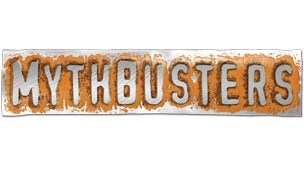 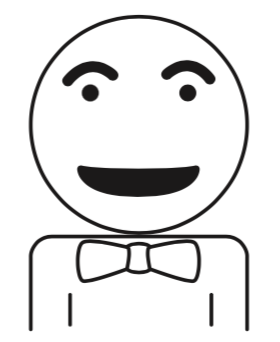 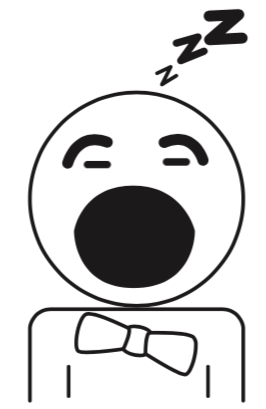 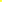 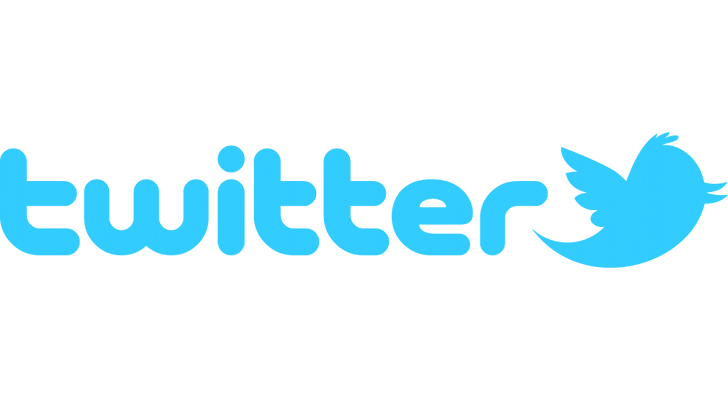 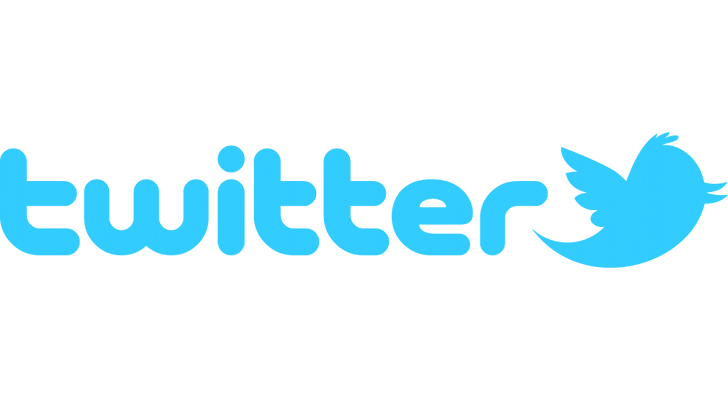 1. Draw an outline of Mythbuster’s experiment.50 subjects2. Here are the Mythbusters results.				Subject Yawned?Yawn seed?			Yes		No 		TotalYes				10		24		34No				4		12		16Total				14		36		50Call p1 the true proportion of yes yawn seed people who yawn.   =  ________Call p2 the true proportion of no yawn seed people who yawn.   =  ________What is the difference in proportions  - ? ___________3. Do the data provide some evidence that yawning is contagious? Why?4. Adam Savage and Jamie Hyneman, the cohosts of Mythbusters used these data to conclude that yawning is contagious.  Do you agree? In this Activity, your class will investigate whether the results of the experiment are statistically significant OR if they could have occurred purely by chance due to random assignment.4. What is the null hypothesis? The 50 people in the experiment are represented by the cards. A person is either a yawner or a non-yawner, no matter which treatment they are randomly assigned. 5. Shuffle the 50 cards and put them into two piles, one group of 34 that gets the yawn seed and one group of 16 that does not get the yawn seed. Record the proportion of people who yawned in each group. You will do this three times. 		Proportion who yawned 	Proportion who yawned 	Difference inTrial		in yawn seed group, 	no yawn seed group, 	proportions,  - 1236. Make a class dotplot of the difference in proportions.  Sketch below:7. In what percent of the class’s trials did the difference in proportions equal or exceed 29% - 25% = 4%  (what Mythbusters got in their experiment)?  8. What conclusion can you make about whether yawning is contagious?Tests About a Difference in Proportions - IntroCheck Your UnderstandingMythbusters investigated the question “Is Yawning Contagious?”  Here’s a brief recap.  Each subject was placed in a booth for an extended period of time and monitored by hidden camera. 34 subjects were given a “yawn seed” by one of the experimenters: that is, the experimenter yawned in the subject’s presence before leaving the room. The remaining 16 subjects were given no yawn seed.  				Subject Yawned?Yawn seed?			Yes		No 		TotalYes				10		24		34No				4		12		16Total				14		36		50Complete the first two steps of a significance test.STATE:  Parameter: 							Statistic:    Hypotheses:						Significance level:      PLAN:    Name of procedure: 				    Check conditions: